Battleship - irregular plural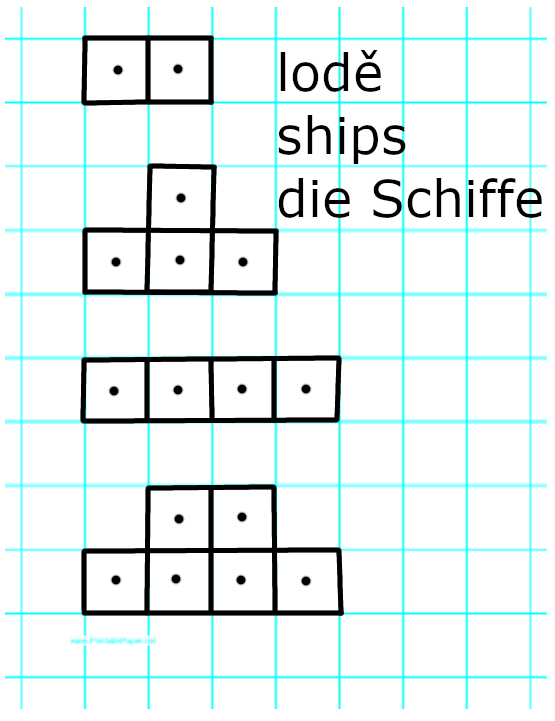 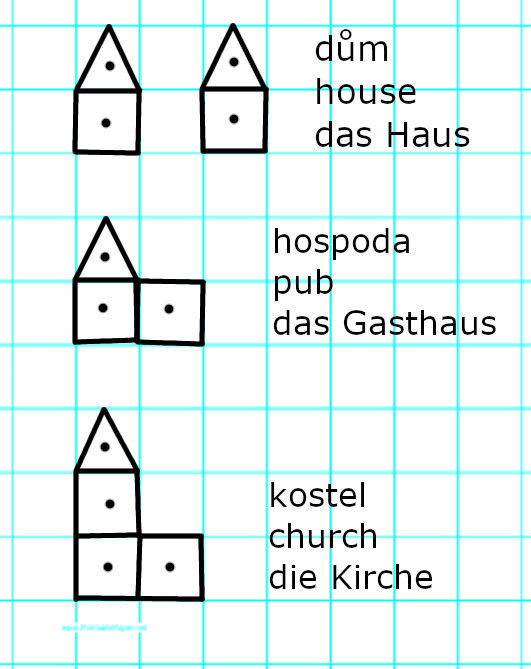 fishsheepmousepersonmanwomanfoottoothchild123456789fishsheepmousepersonmanwomanfoottoothchild123456789